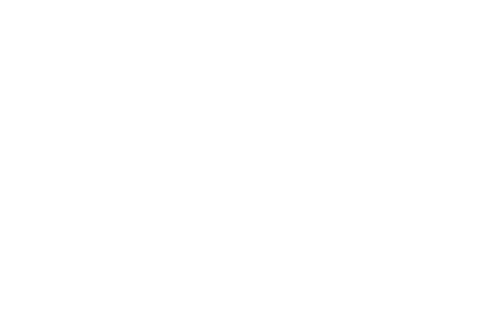 I can…To improve…RAGIdentify instruments and assess their uses in different musical contextsDemonstrate control and technique on my chosen instrumentDevelop composition ideas, thinking about texture, dynamics, structure and harmonyCreate musical work that responds to a written brief and reflect on the success LessonLearning FocusKey words1class discussion on ‘space music’ – sharing ideas of musical sounds. Listening to Holst’s PlanetsHolst, orchestral suite, 2Students to begin to design their compositional brief – begin composingComposition, brief, atonal, chromatic3continue with compositions – peer formative assessmentsRondo, binary form, ternary form4listening assessmentRhythm, pitch, tempo, dynamics, structure [recap]5assessment of compositionsEffective, develop, 